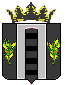 АДМИНИСТРАЦИЯ ПОГРАНИЧНОГО МУНИЦИПАЛЬНОГО ОКРУГАОТДЕЛ ОБРАЗОВАНИЯПРИКАЗ26.02.2024                                          п. Пограничный                                            № 33  Об организации и проведении всероссийского тренировочного мероприятия в форме единого государственного экзамена по биологии, английскому языку, информатике в компьютерной форме с участием обучающихся на территории Пограничного муниципального округа в 2024 годуВ соответствии с Порядком проведения государственной итоговой аттестации по образовательным программам среднего общего образования, утвержденным приказом Министерством просвещения РФ и Федеральной службой по надзору в сфере образования и науки от 04.04.2023 г. № 233/552, письмом Федеральной службы по надзору в сфере образования и науки от 29.12.2023 г. № 10-874 «О проведении всероссийских тренировочных мероприятий», приказом министерства образования Приморского края от 22.02.2024 № пр. 23а-220 «Об организации и проведении всероссийского тренировочного мероприятия в форме единого государственного экзамена по биологии, английскому языку, информатике в компьютерной форме с участием обучающихся на территории Приморского края в 2024 году», в целях организации и проведения всероссийского тренировочного мероприятия по технологии доставки экзаменационных материалов по сети «Интернет», печати и сканирования экзаменационных материалов в аудиториях пунктов проведения экзаменов с участием обучающихся на территории Пограничного муниципального округа в 2024 годуПРИКАЗЫВАЮ: 1.	Провести 05 марта 2024 года, в 10:00, всероссийское тренировочное мероприятие в форме единого государственного экзамена (далее – ЕГЭ) в пункте проведения экзаменов 3101 (далее – ППЭ) по биологии, английскому языку, информатике в компьютерной форме (далее – КЕГЭ) с применением технологии доставки экзаменационных материалов (далее – ЭМ) по сети «Интернет», печати и сканирования ЭМ в аудиториях ППЭ с участием обучающихся (далее – ВТМ).2. Т.В. Третьяковой, главному специалисту по школам отдела образования Администрации Пограничного муниципального округа:2.1. Обеспечить в «Планирование ГИА (ЕГЭ) 2024 апробация 30.00» назначение работников ППЭ (из числа лиц, которых планируется задействовать в ЕГЭ 2024) и распределение участников по ППЭ (из числа участников ЕГЭ, изъявивших желание сдавать указанные предметы, при проведении ЕГЭ 2024).2.2. Направить результаты ВТМ в образовательные организации (далее-ОО) не позднее 21.03.2024 года. Обеспечить ознакомление участников ВТМ с результатами (первичный балл).3. Е.П. Бисик, руководителю ППЭ:3.1. Организовать ВТМ в ППЭ в соответствии с утвержденным Регламентом (приложение 1).3.2. Обеспечить стабильные основной и резервный каналы связи с доступом к сети «Интернет».3.3. Обеспечить наличие и работоспособность оборудования в ППЭ и аудиториях.3.4.  Обеспечить техническую подготовку ППЭ к ВТМ с использованием оборудования в соответствии с требованиями Регламента до 15:00 01.03.2024.3.5. Обеспечить прохождение контроля технической готовности ППЭ при участии члена ГЭК до 15:00 04.03.2024.3.6. Обеспечить получение, расшифровку, печать, сканирование материалов в штабе и аудиториях ППЭ, передачу материалов в электронном виде из ППЭ в Региональный центр обработки информации (далее – РЦОИ) по завершении ВТМ.3.7. Обеспечить заполнение и передачу в РЦОИ по электронной почте (ppe@rcoi25.ru) рабочих журналов проведения ВТМ (в формате .xls/.xlsx) в срок до 17:00 05.03.2024.3.8. Создать комиссию по уничтожению материалов ВТМ и обеспечить их утилизацию в течение 14 дней.4. Руководителям ОО:4.1. Обеспечить явку работников ППЭ (приложение 2).4.1. Обеспечить явку участников (приложение 3).5. Контроль за исполнением приказа оставляю за собой.Начальник отделаобразования                                                                                                         Н.Г. ПанковаПриложение 2Работники ППЭ ВТМРуководитель ППЭ: Е.П. БисикЧлен ГЭК: В.В. Заболоцкая, Н.В. ТретьяковаТехнический специалист: А.Н. Волошин, С.А. КонорюковОрганизаторы в аудитории:Организаторы вне аудитории:Приложение 3Участники ВТМУчастники (Английский язык («Говорение»):МБОУ «ПСОШ № 1 ПМО» Корф Семён СтаниславовичМихайлова Ульяна ЮрьевнаСеменюк Семён АлексеевичУчастники (Английский язык):МБОУ «ПСОШ № 1 ПМО»Слободянюк Ольга ИвановнаСтаценко Дарья АндреевнаАлещенко Дарья НиколаевнаАнисимов Анатолий АлександровичАрсланова Анна ВильдановнаУчастники (Информатика и ИКТ):МБОУ «ПСОШ № 1 ПМО»Безюк Михаил Константинович Заводнов Иван Сергеевич Кулешов Роман Евгеньевич Мкртчян Григорий Дереникович Романова Ксения Юрьевна Хощенко Вероника Владимировна МБОУ «Сергеевская СОШ ПМО»Мартыненкова Александра Андреевна Терещук Роман Сергеевич МБОУ «Барано-Оренбургская СОШ ПМО»Самойленко Сергей Романович МБОУ «ПСОШ №2 ПМО»Смолий Богдан Дмитриевич Участники (Биология):МБОУ «ПСОШ № 1 ПМО»Базна Всеволод Евгеньевич Дружинина Радмила Олеговна Иволга Дарья Евгеньевна Латышева Дарья Сергеевна Левченко Виктория Константиновна ФИОМесто работыБоровик Г.К.Эпова Е.С.Макушкина Н.Г.МБОУ «ПСОШ № 1 ПМО»Варфоломеева Е.Ю.МБОУ «Барано-Оренбургская СОШ ПМО»Войтко Л.Д.Карпенко Т.Ю.МБОУ «Сергеевская СОШ ПМО»Левшина М.Г.Харитонова Н.Н.МБОУ «ПСОШ № 1 ПМО» отделение 1Радченко О.Ф.Филиал МБОУ «Жариковская СОШ ПМО» в с. БогуславкаШевченко Н.А.МБДОУ «Детский сад № 1»ФИОМесто работыБирюкова И.В.МБОУ «ПСОШ № 1 ПМО»